СОГЛАШЕНИЕ №          об информационном взаимодействии
между Министерством внутренних дел по Удмуртской Республикепри предоставлении информации о регистрации и снятии граждан Российской Федерации с регистрационного учета по месту пребыванияс другой стороны, совместно именуемые «Стороны», заключили настоящее соглашение (далее — «Соглашение») о нижеследующем:Общие положенияПредметом настоящего Соглашения является взаимодействие Оператора и Поставщика информации при предоставлении информации о регистрации и снятии граждан Российской Федерации с регистрационного учета по месту пребывания.Взаимодействие Сторон осуществляется в соответствии с Законом Российской Федерации от 25 июня 1993 г. № 5242-1 «О праве граждан Российской Федерации на свободу передвижения, выбор места пребывания и жительства в пределах Российской Федерации», постановлением Правительства Российской Федерации от 17 июля 1995 г. № 713 «Об утверждении Правил регистрации и снятия граждан Российской Федерации с регистрационного учета по месту пребывания и по месту жительства в пределах Российской Федерации и перечня лиц, ответственных за прием и передачу в органы регистрационного учета документов для регистрации и снятии с регистрационного учета граждан Российской Федерации по месту пребывания и по месту жительства в пределах Российской Федерации», постановлением Правительства Российской Федерации от 5 января 2015 г. № 4 «Об утверждении Правил формирования, ведения и использования базового государственного информационного ресурса регистрационного учета граждан Российской Федерации по месту пребывания и по месту жительства в пределах Российской Федерации».Взаимодействие СторонПоставщик информации в течение 1 суток с даты прибытия гражданина Российской Федерации в соответствующее место пребывания и выбытия из него представляет Оператору информацию о регистрации и снятии граждан Российской Федерации с регистрационного учета по месту пребывания (далее — «информация»).Передача информации осуществляется Поставщиком информации в электронной форме с использованием сетей электросвязи, в том числе через ЕПГУ, непосредственно в МВД по Удмуртской Республике, расположенное по адресу: г. Ижевск, уд. Советская, 17 (согласно приложению).электронной подписи, сертификат ключа проверки которой выдан аккредитованным удостоверяющим центром:
В случае изменения требований к форматам передачи данных, предусмотренных пунктом 8 приложения № 1 к Приказу МВД России от 09.07.2018 г. № 435, Оператор в трехдневный срок с момента изменения форматов передачи данных в письменной форме информирует Поставщика информации об указанных изменениях.Поставщик информации обязан перейти на измененные Оператором форматы передачи данных в тридцатидневный срок с момента изменения форматов передачи данных.Стороны при реализации настоящего Соглашения будут принимать меры по:Осуществлению контроля за выполнением положений настоящего Соглашения.Взаимному уведомлению в письменной форме в суточный срок о невозможности своевременного предоставления (получения) информации с указанием причин.Оператор обязуется использовать информацию, предоставляемую Поставщиком информации, в соответствии с законодательством Российской Федерации.Поставщик информации обязуется обеспечивать достоверность и объективность предоставляемой информации и, при необходимости, оперативное внесение в нее уточнений.Информация, переданная Поставщиком информации в соответствии с настоящим Соглашением, не подлежит разглашению и передаче лицам, не являющимися Сторонами настоящего Соглашения, если иное не предусмотрено законодательством Российской Федерации.Порядок разрешения споровСпоры и разногласия, возникающие между Сторонами при реализации настоящего Соглашения, разрешаются путем переговоров.Срок действия соглашенияСоглашение вступает в силу со дня его подписания Сторонами и действует в течение одного года.Соглашение считается продленным на тот же срок и на тех же условиях, если до окончания срока его действия ни одна из Сторон не заявит о его прекращении не позднее, чем за два календарных месяца до окончания срока его действия.Заключительные положенияИзменения в настоящее Соглашение вносятся по согласованию Сторон путем подписания дополнительного соглашения.Взаимодействие в рамках настоящего Соглашения осуществляется на безвозмездной основе.Соглашение составлено в двух экземплярах, имеющих одинаковую юридическую силу, по одному для каждой Стороны.при предоставлении непосредственно или при направлении с использованием входящих в состав сети электросвязи средств связи либо с использованием информационно-телекоммуникационных сетей, а также инфраструктуры, обеспечивающей информационно-технологическое взаимодействие информационных систем, используемых для предоставления государственных и муниципальных услуг и исполнения государственных и муниципальных функций в электронной форме, информации о регистрации и снятии граждан Российской Федерации с регистрационного учета по месту пребывания считать утратившим силу с момента подписания настоящего Соглашения.АДРЕСА И РЕКвИЗИТЫ СТОРОН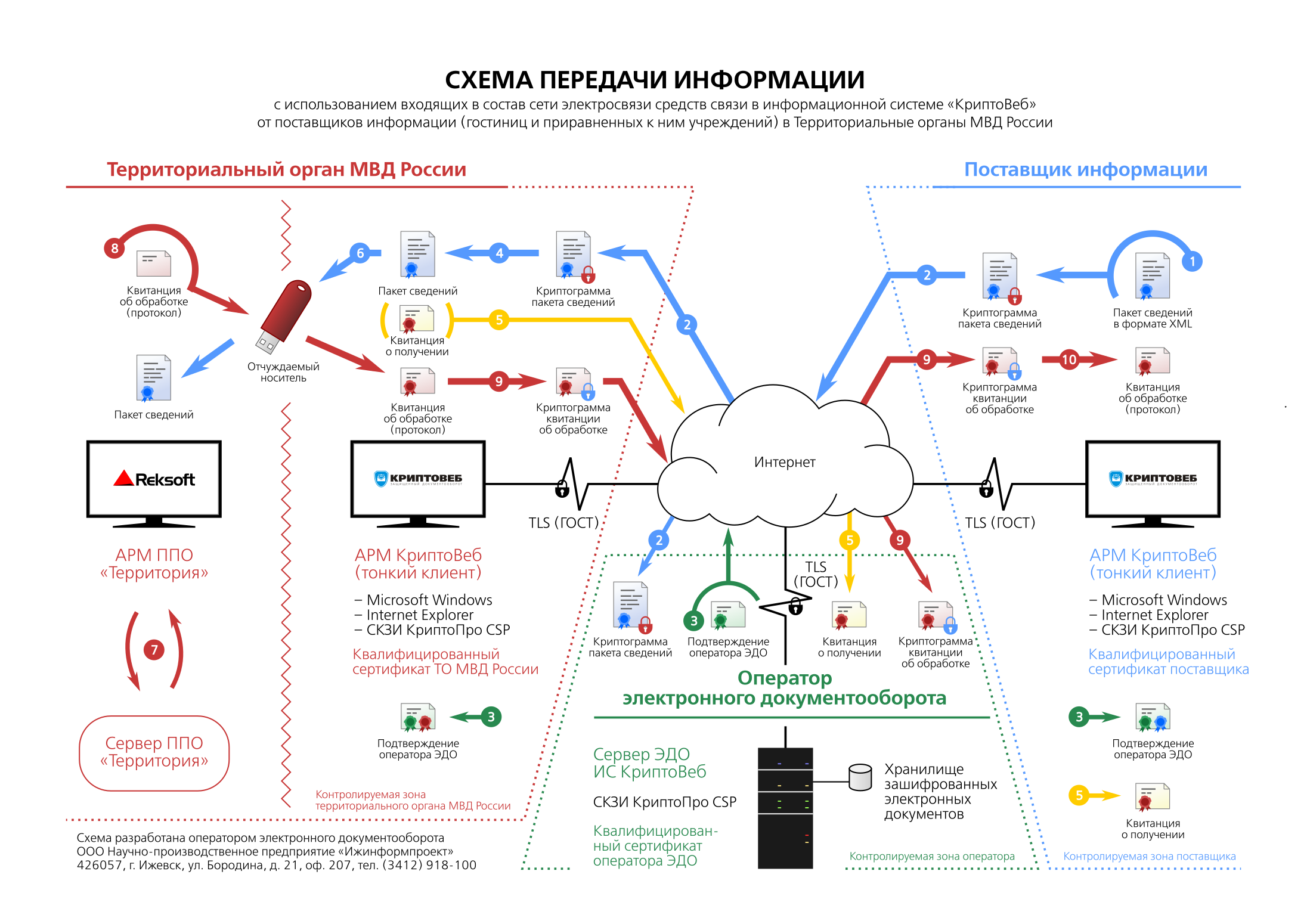 и  (полное наименование организации согласно учредительным документам)г. Ижевск «____» ____________ 20____ г.(наименование населенного пункта)Министерство внутренних дел по Министерство внутренних дел по Министерство внутренних дел по Министерство внутренних дел по Министерство внутренних дел по Министерство внутренних дел по Министерство внутренних дел по Министерство внутренних дел по Министерство внутренних дел по Удмуртской РеспубликеУдмуртской РеспубликеУдмуртской РеспубликеУдмуртской РеспубликеУдмуртской РеспубликеУдмуртской РеспубликеУдмуртской РеспубликеУдмуртской Республике,(наименование территории)(наименование территории)(наименование территории)(наименование территории)(наименование территории)(наименование территории)(наименование территории)(наименование территории)далее именуемое «Оператор», в лицедалее именуемое «Оператор», в лицедалее именуемое «Оператор», в лицедалее именуемое «Оператор», в лицедалее именуемое «Оператор», в лицедалее именуемое «Оператор», в лицедалее именуемое «Оператор», в лицедалее именуемое «Оператор», в лицеМинистра Попова Алексея ВладимировичаМинистра Попова Алексея ВладимировичаМинистра Попова Алексея ВладимировичаМинистра Попова Алексея ВладимировичаМинистра Попова Алексея ВладимировичаМинистра Попова Алексея ВладимировичаМинистра Попова Алексея ВладимировичаМинистра Попова Алексея ВладимировичаМинистра Попова Алексея Владимировича,(должность, фамилия, имя, отчество)(должность, фамилия, имя, отчество)(должность, фамилия, имя, отчество)(должность, фамилия, имя, отчество)(должность, фамилия, имя, отчество)(должность, фамилия, имя, отчество)(должность, фамилия, имя, отчество)(должность, фамилия, имя, отчество)(должность, фамилия, имя, отчество)действующего на основаниидействующего на основаниидействующего на основаниидействующего на основаниидействующего на основанииПоложения о Министерстве внутренних дел по Удмуртской Республике,Положения о Министерстве внутренних дел по Удмуртской Республике,Положения о Министерстве внутренних дел по Удмуртской Республике,Положения о Министерстве внутренних дел по Удмуртской Республике,Положения о Министерстве внутренних дел по Удмуртской Республике,Положения о Министерстве внутренних дел по Удмуртской Республике,Положения о Министерстве внутренних дел по Удмуртской Республике,Положения о Министерстве внутренних дел по Удмуртской Республике,Положения о Министерстве внутренних дел по Удмуртской Республике,Положения о Министерстве внутренних дел по Удмуртской Республике,Положения о Министерстве внутренних дел по Удмуртской Республике,Положения о Министерстве внутренних дел по Удмуртской Республике,Положения о Министерстве внутренних дел по Удмуртской Республике,(наименование документа-основания)(наименование документа-основания)(наименование документа-основания)(наименование документа-основания)(наименование документа-основания)(наименование документа-основания)(наименование документа-основания)(наименование документа-основания)(наименование документа-основания)(наименование документа-основания)утвержденного Приказом МВД России от 31.07.2017 г. № 572утвержденного Приказом МВД России от 31.07.2017 г. № 572утвержденного Приказом МВД России от 31.07.2017 г. № 572утвержденного Приказом МВД России от 31.07.2017 г. № 572утвержденного Приказом МВД России от 31.07.2017 г. № 572утвержденного Приказом МВД России от 31.07.2017 г. № 572утвержденного Приказом МВД России от 31.07.2017 г. № 572утвержденного Приказом МВД России от 31.07.2017 г. № 572утвержденного Приказом МВД России от 31.07.2017 г. № 572утвержденного Приказом МВД России от 31.07.2017 г. № 572утвержденного Приказом МВД России от 31.07.2017 г. № 572утвержденного Приказом МВД России от 31.07.2017 г. № 572утвержденного Приказом МВД России от 31.07.2017 г. № 572утвержденного Приказом МВД России от 31.07.2017 г. № 572утвержденного Приказом МВД России от 31.07.2017 г. № 572, с одной стороны, и, с одной стороны, и, с одной стороны, и(для организаций — полное наименование организации согласно учредительным документам; для индивидуальных предпринимателей — ф.и.о., серия,(для организаций — полное наименование организации согласно учредительным документам; для индивидуальных предпринимателей — ф.и.о., серия,(для организаций — полное наименование организации согласно учредительным документам; для индивидуальных предпринимателей — ф.и.о., серия,(для организаций — полное наименование организации согласно учредительным документам; для индивидуальных предпринимателей — ф.и.о., серия,(для организаций — полное наименование организации согласно учредительным документам; для индивидуальных предпринимателей — ф.и.о., серия,(для организаций — полное наименование организации согласно учредительным документам; для индивидуальных предпринимателей — ф.и.о., серия,(для организаций — полное наименование организации согласно учредительным документам; для индивидуальных предпринимателей — ф.и.о., серия,(для организаций — полное наименование организации согласно учредительным документам; для индивидуальных предпринимателей — ф.и.о., серия,(для организаций — полное наименование организации согласно учредительным документам; для индивидуальных предпринимателей — ф.и.о., серия,(для организаций — полное наименование организации согласно учредительным документам; для индивидуальных предпринимателей — ф.и.о., серия,(для организаций — полное наименование организации согласно учредительным документам; для индивидуальных предпринимателей — ф.и.о., серия,(для организаций — полное наименование организации согласно учредительным документам; для индивидуальных предпринимателей — ф.и.о., серия,(для организаций — полное наименование организации согласно учредительным документам; для индивидуальных предпринимателей — ф.и.о., серия,(для организаций — полное наименование организации согласно учредительным документам; для индивидуальных предпринимателей — ф.и.о., серия,(для организаций — полное наименование организации согласно учредительным документам; для индивидуальных предпринимателей — ф.и.о., серия,(для организаций — полное наименование организации согласно учредительным документам; для индивидуальных предпринимателей — ф.и.о., серия,(для организаций — полное наименование организации согласно учредительным документам; для индивидуальных предпринимателей — ф.и.о., серия,(для организаций — полное наименование организации согласно учредительным документам; для индивидуальных предпринимателей — ф.и.о., серия,, ОКВЭД, ОКВЭД,номер, дата выдачи документа, удостоверяющего личность)номер, дата выдачи документа, удостоверяющего личность)номер, дата выдачи документа, удостоверяющего личность)номер, дата выдачи документа, удостоверяющего личность)номер, дата выдачи документа, удостоверяющего личность)номер, дата выдачи документа, удостоверяющего личность)номер, дата выдачи документа, удостоверяющего личность)номер, дата выдачи документа, удостоверяющего личность)номер, дата выдачи документа, удостоверяющего личность)номер, дата выдачи документа, удостоверяющего личность)номер, дата выдачи документа, удостоверяющего личность)номер, дата выдачи документа, удостоверяющего личность)номер, дата выдачи документа, удостоверяющего личность)номер, дата выдачи документа, удостоверяющего личность)(основной ОКВЭД)     ИНН, КПП, КПП, КПП, ОГРН/ОГРНИП,юридический адрес:юридический адрес:юридический адрес:юридический адрес:,(адрес согласно учредительным документам)(адрес согласно учредительным документам)(адрес согласно учредительным документам)(адрес согласно учредительным документам)(адрес согласно учредительным документам)(адрес согласно учредительным документам)(адрес согласно учредительным документам)(адрес согласно учредительным документам)(адрес согласно учредительным документам)(адрес согласно учредительным документам)(адрес согласно учредительным документам)(адрес согласно учредительным документам)(адрес согласно учредительным документам)место фактической деятельности:место фактической деятельности:место фактической деятельности:место фактической деятельности:место фактической деятельности:место фактической деятельности:,(адрес места фактической деятельности организации либо индивидуального предпринимателя)(адрес места фактической деятельности организации либо индивидуального предпринимателя)(адрес места фактической деятельности организации либо индивидуального предпринимателя)(адрес места фактической деятельности организации либо индивидуального предпринимателя)(адрес места фактической деятельности организации либо индивидуального предпринимателя)(адрес места фактической деятельности организации либо индивидуального предпринимателя)(адрес места фактической деятельности организации либо индивидуального предпринимателя)(адрес места фактической деятельности организации либо индивидуального предпринимателя)(адрес места фактической деятельности организации либо индивидуального предпринимателя)(адрес места фактической деятельности организации либо индивидуального предпринимателя)(адрес места фактической деятельности организации либо индивидуального предпринимателя)далее именуемое «Поставщик информации», в лицедалее именуемое «Поставщик информации», в лицедалее именуемое «Поставщик информации», в лицедалее именуемое «Поставщик информации», в лицедалее именуемое «Поставщик информации», в лицедалее именуемое «Поставщик информации», в лицедалее именуемое «Поставщик информации», в лицедалее именуемое «Поставщик информации», в лицедалее именуемое «Поставщик информации», в лицедалее именуемое «Поставщик информации», в лицедалее именуемое «Поставщик информации», в лице(должность, фамилия, имя, отчество)(должность, фамилия, имя, отчество)(должность, фамилия, имя, отчество)(должность, фамилия, имя, отчество)(должность, фамилия, имя, отчество)(должность, фамилия, имя, отчество)(должность, фамилия, имя, отчество)действующдействующ на основании на основании на основании(наименование документа-основания)(наименование документа-основания)(наименование документа-основания)(наименование документа-основания)(наименование документа-основания)(наименование документа-основания)(наименование документа-основания)(наименование документа-основания)(наименование документа-основания)(наименование документа-основания)(наименование документа-основания)(наименование документа-основания)Информация подписывается представителем Поставщика информацииИнформация подписывается представителем Поставщика информации(ф.и.о уполномоченногос использованием усиленной квалифицированнойс использованием усиленной квалифицированнойпредставителя Поставщика информации)Удостоверяющий центр InfoTrust ООО НПП «Ижинформпроект»Удостоверяющий центр InfoTrust ООО НПП «Ижинформпроект»,(наименование УЦ, выдавшего квалифицированный сертификат ключа проверки электронной подписи)(наименование УЦ, выдавшего квалифицированный сертификат ключа проверки электронной подписи)срок действия сертификата ключа проверки электронной подписи:    .    . 20    г..(срок окончания действия сертификата)Соглашение №  от «»20 г. об информационном взаимодействии(номер соглашения)(номер соглашения)(дата соглашения, при наличии)(дата соглашения, при наличии)(дата соглашения, при наличии)(дата соглашения, при наличии)(дата соглашения, при наличии)между МВД по Удмуртской Республике смежду МВД по Удмуртской Республике с(полное наименование организации или индивидуального предпринимателя(полное наименование организации или индивидуального предпринимателя(полное наименование организации или индивидуального предпринимателя(полное наименование организации или индивидуального предпринимателя(полное наименование организации или индивидуального предпринимателя(полное наименование организации или индивидуального предпринимателя(полное наименование организации или индивидуального предпринимателя(полное наименование организации или индивидуального предпринимателясогласно учредительным документам)согласно учредительным документам)согласно учредительным документам)согласно учредительным документам)согласно учредительным документам)согласно учредительным документам)согласно учредительным документам)согласно учредительным документам)согласно учредительным документам)согласно учредительным документам)ОператорОператорОператорОператорОператорОператорОператорОператорПоставщик информацииПоставщик информацииПоставщик информацииПоставщик информацииПоставщик информацииПоставщик информацииПоставщик информацииПоставщик информацииМВД по Удмуртской РеспубликеМВД по Удмуртской РеспубликеМВД по Удмуртской РеспубликеМВД по Удмуртской РеспубликеМВД по Удмуртской РеспубликеМВД по Удмуртской РеспубликеМВД по Удмуртской РеспубликеМВД по Удмуртской Республике(наименование организации)(наименование организации)(наименование организации)(наименование организации)(наименование организации)(наименование организации)(наименование организации)(наименование организации)(наименование организации)(наименование организации)(наименование организации)(наименование организации)(наименование организации)(наименование организации)(наименование организации)(наименование организации)Юр. адрес:Юр. адрес:426076, г. Ижевск, ул. Советская, д. 17426076, г. Ижевск, ул. Советская, д. 17426076, г. Ижевск, ул. Советская, д. 17426076, г. Ижевск, ул. Советская, д. 17426076, г. Ижевск, ул. Советская, д. 17426076, г. Ижевск, ул. Советская, д. 17Юр. адрес:Юр. адрес:Почт. адрес:Почт. адрес:426076, г. Ижевск, ул. Советская, д. 17426076, г. Ижевск, ул. Советская, д. 17426076, г. Ижевск, ул. Советская, д. 17426076, г. Ижевск, ул. Советская, д. 17426076, г. Ижевск, ул. Советская, д. 17426076, г. Ижевск, ул. Советская, д. 17Почт. адрес:Почт. адрес:ИНН18310324201831032420КПП КПП 183101001183101001183101001ИННКПП ОГРН10218011732611021801173261ОГРНОКВЭД Тел.факс  факс  Тел.факс  МинистрМинистрМинистрМинистрМинистрМинистрМинистрМинистр(должность руководителя)(должность руководителя)(должность руководителя)(должность руководителя)(должность руководителя)(должность руководителя)(должность руководителя)(должность руководителя)(должность руководителя)(должность руководителя)(должность руководителя)(должность руководителя)(должность руководителя)(должность руководителя)(должность руководителя)(должность руководителя)/ А.В. ПоповА.В. ПоповА.В. Попов //  /(подпись)(подпись)(подпись)(ф.и.о.)(ф.и.о.)(ф.и.о.)(ф.и.о.)(ф.и.о.)(подпись)(подпись)(подпись)(подпись)(ф.и.о.)(ф.и.о.)(ф.и.о.)(ф.и.о.)М.П.М.П.М.П.М.П.М.П.М.П.М.П.«СОГЛАСОВАНО»Начальник ЦИТСиЗИМВД по Удмуртской РеспубликеПолковник полиции_____________ / В.В. Уржумцев /«_____» _____________ 20 ____ г.«СОГЛАСОВАНО»Начальник ЦИТСиЗИМВД по Удмуртской РеспубликеПолковник полиции_____________ / В.В. Уржумцев /«_____» _____________ 20 ____ г.«СОГЛАСОВАНО»Начальник ЦИТСиЗИМВД по Удмуртской РеспубликеПолковник полиции_____________ / В.В. Уржумцев /«_____» _____________ 20 ____ г.«СОГЛАСОВАНО»Начальник ЦИТСиЗИМВД по Удмуртской РеспубликеПолковник полиции_____________ / В.В. Уржумцев /«_____» _____________ 20 ____ г.«СОГЛАСОВАНО»Начальник ЦИТСиЗИМВД по Удмуртской РеспубликеПолковник полиции_____________ / В.В. Уржумцев /«_____» _____________ 20 ____ г.«СОГЛАСОВАНО»Начальник ЦИТСиЗИМВД по Удмуртской РеспубликеПолковник полиции_____________ / В.В. Уржумцев /«_____» _____________ 20 ____ г.Приложениек Соглашению об информационномвзаимодействии №          от «____» _____________ 20 ____ г.Приложениек Соглашению об информационномвзаимодействии №          от «____» _____________ 20 ____ г.Приложениек Соглашению об информационномвзаимодействии №          от «____» _____________ 20 ____ г.Приложениек Соглашению об информационномвзаимодействии №          от «____» _____________ 20 ____ г.Приложениек Соглашению об информационномвзаимодействии №          от «____» _____________ 20 ____ г.ОператорОператорОператорОператорОператорОператорОператорОператорПоставщик информацииПоставщик информацииПоставщик информацииПоставщик информацииПоставщик информацииПоставщик информацииПоставщик информацииПоставщик информации/ А.В. ПоповА.В. ПоповА.В. Попов //  /(подпись)(подпись)(подпись)(ф.и.о.)(ф.и.о.)(ф.и.о.)(ф.и.о.)(ф.и.о.)(подпись)(подпись)(подпись)(подпись)(ф.и.о.)(ф.и.о.)(ф.и.о.)(ф.и.о.)М.П.М.П.М.П.М.П.М.П.М.П.М.П.